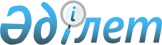 Аудандық мәслихаттың 2012 жылғы 21 желтоқсандағы № 5С 11-1 "Ауданның 2013-2015 жылдарға арналған бюджеті туралы" шешіміне өзгерістер енгізу туралы"
					
			Күшін жойған
			
			
		
					Ақмола облысы Егіндікөл аудандық мәслихатының 2013 жылғы 5 желтоқсандағы № 5С 21-1 шешімі. Ақмола облысының Әділет департаментінде 2013 жылғы 6 желтоқсанда № 3908 болып тіркелді. Қолданылу мерзімінің аяқталуына байланысты күші жойылды - (Ақмола облысы Егіндікөл аудандық мәслихатының 2014 жылғы 20 наурыздағы № 41 хатымен)      Ескерту. Қолданылу мерзімінің аяқталуына байланысты күші жойылды - (Ақмола облысы Егіндікөл аудандық мәслихатының 20.03.2014 № 41 хатымен).      РҚАО ескертпесі.

      Құжаттың мәтінінде түпнұсқаның пунктуациясы мен орфографиясы сақталған.

      Қазақстан Республикасының 2008 жылғы 4 желтоқсандағы Бюджет кодексінің 106 бабының 2 тармағының 4) тармақшасына, 4 тармағына, «Қазақстан Республикасындағы жергілікті мемлекеттік басқару және өзін-өзі басқару туралы» Қазақстан Республикасының 2001 жылғы 23 қаңтардағы Заңының 6 бабының 1 тармағының 1) тармақшасына сәйкес, Егіндікөл аудандық мәслихаты ШЕШІМ ЕТТІ:



      1. Егіндікөл аудандық мәслихаттың «Ауданның 2013-2015 жылдарға арналған бюджеті туралы» 2012 жылғы 21 желтоқсандағы № 5С 11-1 (Нормативтік құқықтық актілерді мемлекеттік тіркеу тізілімінде № 3594 тіркелген, 2013 жылғы 18 қаңтарда аудандық «Егіндікөл» газетінде жарияланған) шешіміне келесі өзгерістер енгізілсін:



      1 тармақ жаңа редакцияда баяндалсын:



      «1. 2013-2015 жылдарға арналған аудан бюджеті 1, 2, 3 қосымшаларға сәйкес, оның ішінде 2013 жылға арналған аудан бюджеті келесі көлемдерде бекітілсін:



      1) табыстар – 941751,2 мың теңге, оның ішінде:



      салықтық түсімдер – 108338 мың теңге;



      салықтық емес түсімдер – 2694 мың теңге;



      негізгі капиталды сатудан түсетін түсімдер – 3831 мың теңге;



      трансферттік түсімдер – 826888,2 мың теңге;



      2) шығындар – 965871,2 мың теңге;



      3) таза бюджеттік несиелендіру – 906,8 мың теңге, оның ішінде:



      бюджеттік несиелер – 4597 мың теңге;



      бюджеттік несиелерді өтеу – 3690,2 мың теңге;



      4) қаржы активтерімен жасалатын операциялар бойынша сальдо – 15434 мың теңге, оның ішінде:



      қаржы активтерін сатып алу – 17106 мың теңге;



      мемлекеттік активтерді сатудан түсетін түсім – 1672 мың теңге;



      5) бюджет тапшылығы (профицит) – -40460,8 мың теңге;



      6) бюджет тапшылығын қаржыландыру (профицитті пайдалану) – 40460,8 мың теңге;



      қарыздардың түсімі – 4597 мың теңге;



      қарыздарды өтеу – 3690,2 мың теңге;



      бюджет қаражаттарының пайдаланылатын қалдықтары – 39554 мың теңге.»;



      көрсетілген шешімінің 1, 4, 5, 7 қосымшалары осы шешімнің 1, 2, 3, 4 қосымшаларына сәйкес жаңа редакцияда баяндалсын.



      2. Осы шешім Ақмола облысының Әділет департаментінде мемлекеттік тіркелген күнінен бастап күшіне енеді және 2013 жылдың 1 қаңтарынан бастап қолданысқа енгізіледі.      Аудандық мәслихат

      сессиясының төрағасы                       Р.Муллаянов      Аудандық мәслихаттың

      хатшысы                                    Р.Муллаянов      «КЕЛІСІЛДІ»      Егіндікөл ауданының әкімі                  А.Тайжанов

Егіндікөл аудандық мәслихатының  

2013 жылғы 5 желтоқсандағы № 5С 21-1

шешіміне 1 қосымша          

Ауданның 2013 жылға арналған бюджеті

Егіндікөл аудандық мәслихатының   

2013 жылғы 5 желтоқсандағы № 5С 21-1

шешіміне 2 қосымша          

2013 жылға арналған республикалық бюджеттен берілетін нысаналы трансферттер және бюджеттік кредиттер

Егіндікөл аудандық мәслихатының  

2013 жылғы 5 желтоқсандағы № 5С 21-1

шешіміне 3 қосымша         

2013 жылға арналған облыс бюджеттерiнен нысаналы трансферттер

Егіндікөл аудандық мәслихатының   

2013 жылғы 5 желтоқсандағы № 5С 21-1

шешіміне 4 қосымша          

2013 жылға арналған ауыл және ауылдық округтердің бюджеттік бағдарламалары
					© 2012. Қазақстан Республикасы Әділет министрлігінің «Қазақстан Республикасының Заңнама және құқықтық ақпарат институты» ШЖҚ РМК
				СанатыСанатыСанатыСанатыСома, мың теңгеСыныбыСыныбыСыныбыСома, мың теңгеІшкі сыныбыІшкі сыныбыСома, мың теңгеI. Түсімдер941751,21Салықтық түсімдер10833801Табыс салығы54402Жеке табыс салығы544003Әлеуметтiк салық600871Әлеуметтік салық6008704Меншiкке салынатын салықтар374991Мүлiкке салынатын салықтар213623Жер салығы7104Көлiк құралдарына салынатын салық91005Бірыңғай жер салығы632705Тауарларға, жұмыстарға және қызметтерге салынатын iшкi салықтар45372Акциздер4483Табиғи және басқа да ресурстарды пайдаланғаны үшiн түсетiн түсiмдер27214Кәсiпкерлiк және кәсiби қызметтi жүргiзгенi үшiн алынатын алымдар136808Заңдық мәнді іс-әрекеттерді жасағаны және (немесе) оған уәкілеттігі бар мемлекеттік органдар немесе лауазымды адамдар құжаттар бергені үшін алынатын міндетті төлемдер7751Мемлекеттік баж7752Салықтық емес түсiмдер269401Мемлекеттік меншіктен түсетін кірістер5781Мемлекеттік кәсіпорындардың таза кірісі бөлігінің түсімдері555Мемлекет меншігіндегі мүлікті жалға беруден түсетін кірістер5217Мемлекеттік бюджеттен берілген кредиттер бойынша сыйақылар204Мемлекеттік бюджеттен қаржыландырылатын, сондай-ақ Қазақстан Республикасы Ұлттық Банкінің бюджетінен (шығыстар сметасынан) ұсталатын және қаржыландырылатын мемлекеттік мекемелер салатын айыппұлдар, өсімпұлдар, санкциялар, өндіріп алулар10361Мұнай секторы ұйымдарынан түсетін түсімдерді қоспағанда, мемлекеттік бюджеттен қаржыландырылатын, сондай-ақ Қазақстан Республикасы Ұлттық Банкінің бюджетінен (шығыстар сметасынан) ұсталатын және қаржыландырылатын мемлекеттік мекемелер салатын айыппұлдар, өсімпұлдар, санкциялар, өндіріп алулар103606Басқа да салықтық емес түсiмдер10801Басқа да салықтық емес түсiмдер10803Негізгі капиталды сатудан түсетін түсімдер383103Жердi және материалдық емес активтердi сату38311Жерді сату38314Трансферттердің түсімдері826888,202Мемлекеттiк басқарудың жоғары тұрған органдарынан түсетiн трансферттер826888,22Облыстық бюджеттен түсетiн трансферттер826888,2Функционалдық топФункционалдық топФункционалдық топФункционалдық топФункционалдық топСомаКіші функцияКіші функцияКіші функцияКіші функцияСомаБюджеттік бағдарламалардың әкiмшiсiБюджеттік бағдарламалардың әкiмшiсiБюджеттік бағдарламалардың әкiмшiсiСомаБағдарламаБағдарламаСомаАтауыСомаII. Шығындар965871,201Жалпы сипаттағы мемлекеттiк қызметтер157198112Аудан (облыстық маңызы бар қала) мәслихатының аппараты13230001Аудан (облыстық маңызы бар қала) мәслихатының қызметін қамтамасыз ету жөніндегі қызметтер12691003Мемлекеттік органның күрделі шығыстары539122Аудан (облыстық маңызы бар қала) әкімінің аппараты54308001Аудан (облыстық маңызы бар қала) әкімінің қызметін қамтамасыз ету жөніндегі қызметтер49827003Мемлекеттік органның күрделі шығыстары4481123Қаладағы аудан, аудандық маңызы бар қала, кент, ауыл, ауылдық округ әкімінің аппараты73737001Қаладағы аудан, аудандық маңызы бар қала, кент, ауыл, ауылдық округ әкімінің қызметін қамтамасыз ету жөніндегі қызметтер72126022Мемлекеттік органның күрделі шығыстары1611459Ауданның (облыстық маңызы бар қаланың) экономика және қаржы бөлімі15923001Ауданның (облыстық маңызы бар қаланың) экономикалық саясатын қалыптастыру мен дамыту, мемлекеттік жоспарлау, бюджеттік атқару және коммуналдық меншігін басқару саласындағы мемлекеттік саясатты іске асыру жөніндегі қызметтер14962003Салық салу мақсатында мүлікті бағалауды жүргізу135010Жекешелендіру, коммуналдық меншікті басқару, жекешелендіруден кейінгі қызмет және осыған байланысты дауларды реттеу340015Мемлекеттік органның күрделі шығыстары48602Қорғаныс622122Аудан (облыстық маңызы бар қала) әкімінің аппараты622005Жалпыға бірдей әскери міндетті атқару шеңберіндегі іс-шаралар394006Аудан (облыстық маңызы бар қала) ауқымындағы төтенше жағдайлардың алдын алу және оларды жою22804Бiлiм беру447747,5471Ауданның (облыстық маңызы бар қаланың) білім, дене шынықтыру және спорт бөлімі447747,5003Мектепке дейінгі тәрбие ұйымдарының қызметін қамтамасыз ету25306004Жалпы білім беру362296008Ауданның (облыстық маңызы бар қаланың) мемлекеттік білім беру мекемелерінде білім беру жүйесін ақпараттандыру839009Ауданның (облыстық маңызы бар қаланың) мемлекеттік білім беру мекемелер үшін оқулықтар мен оқу-әдiстемелiк кешендерді сатып алу және жеткізу4815020Жетім баланы (жетім балаларды) және ата-аналарының қамқорынсыз қалған баланы (балаларды) күтіп-ұстауға асыраушыларына ай сайынғы ақшалай қаражат төлемдері4610023Үйде оқытылатын мүгедек балаларды жабдықпен, бағдарламалық қамтыммен қамтамасыз ету516040Мектепке дейінгі білім беру ұйымдарында мемлекеттік білім беру тапсырысын іске асыруға6172067Ведомстволық бағыныстағы мемлекеттік мекемелерінің және ұйымдарының күрделі шығыстары43193,506Әлеуметтiк көмек және әлеуметтiк қамсыздандыру36206451Ауданның (облыстық маңызы бар қаланың) жұмыспен қамту және әлеуметтік бағдарламалар бөлімі36206001Жергілікті деңгейде халық үшін әлеуметтік бағдарламаларды жұмыспен қамтуды қамтамасыз етуді іске асыру саласындағы мемлекеттік саясатты іске асыру жөніндегі қызметтер12965002Еңбекпен қамту бағдарламасы4287004Ауылдық жерлерде тұратын денсаулық сақтау, білім беру, әлеуметтік қамтамасыз ету, мәдениет, спорт және ветеринар мамандарына отын сатып алуға Қазақстан Республикасының заңнамасына сәйкес әлеуметтік көмек көрсету7998005Мемлекеттік атаулы әлеуметтік көмек467007Жергілікті өкілетті органдардың шешімі бойынша мұқтаж азаматтардың жекелеген санаттарына әлеуметтік көмек2272010Үйден тәрбиеленіп оқытылатын мүгедек балаларды материалдық қамтамасыз ету209011Жәрдемақыларды және басқа да әлеуметтік төлемдерді есептеу, төлеу мен жеткізу бойынша қызметтерге ақы төлеу162014Мұқтаж азаматтарға үйде әлеуметтiк көмек көрсету445301618 жасқа дейінгі балаларға мемлекеттік жәрдемақылар2300017Мүгедектерді оңалту жеке бағдарламасына сәйкес, мұқтаж мүгедектерді міндетті гигиеналық құралдармен және ымдау тілі мамандарының қызмет көрсетуін, жеке көмекшілермен қамтамасыз ету655021Мемлекеттік органның күрделі шығыстары43807Тұрғын үй-коммуналдық шаруашылық140821,3123Қаладағы аудан, аудандық маңызы бар қала, кент, ауыл, ауылдық округ әкімінің аппараты11197008Елді мекендерде көшелерді жарықтандыру7340009Елді мекендердің санитариясын қамтамасыз ету406010Жерлеу орындарын күтіп-ұстау және туысы жоқ адамдарды жерлеу180011Елді мекендерді абаттандыру мен көгалдандыру3271495Ауданның (облыстық маңызы бар қаланың) сәулет, құрылыс, тұрғын үй-коммуналдық шаруашылығы, жолаушылар көлігі және автомобиль жолдары бөлімі129624,3006Инженерлік коммуникациялық инфрақұрылымды жобалау, дамыту, жайластыру және (немесе) сатып алу546007Мемлекеттік коммуналдық тұрғын үй қорының тұрғын үйін жобалау, салу және (немесе) сатып алу1040008Мемлекеттік тұрғын үй қорының сақталуын ұйымдастыру98013Коммуналдық шаруашылығын дамыту521016Сумен жабдықтау және су бөлу жүйесінің қызмет етуі9663,8058Елді мекендердегі сумен жабдықтау және су бұру жүйелерін дамыту117755,508Мәдениет, спорт, туризм және ақпараттық кеңістiк67396471Ауданның (облыстық маңызы бар қаланың) білім, дене шынықтыру және спорт бөлімі3801014Аудандық (облыстық маңызы бар қалалық) деңгейде спорттық жарыстар өткiзу641015Әртүрлi спорт түрлерi бойынша аудан (облыстық маңызы бар қала) құрама командаларының мүшелерiн дайындау және олардың облыстық спорт жарыстарына қатысуы3160478Ауданның (облыстық маңызы бар қаланың) ішкі саясат, мәдениет және тілдерді дамыту бөлімі63595001Ақпаратты, мемлекеттілікті нығайту және азаматтардың әлеуметтік сенімділігін қалыптастыру саласында жергілікті деңгейде мемлекеттік саясатты іске асыру жөніндегі қызметтер11225003Мемлекеттік органның күрделі шығыстары700004Жастар саясаты саласында іс-шараларды іске асыру500005Газеттер мен журналдар арқылы мемлекеттік ақпараттық саясат жүргізу жөніндегі қызметтер3956007Аудандық (қалалық) кiтапханалардың жұмыс iстеуi14547008Мемлекеттік тілді және Қазақстан халықтарының басқа да тілдерін дамыту3952009Мәдени-демалыс жұмысын қолдау22084032Ведомстволық бағыныстағы мемлекеттік мекемелерінің және ұйымдарының күрделі шығыстары663110Ауыл, су, орман, балық шаруашылығы, ерекше қорғалатын табиғи аумақтар, қоршаған ортаны және жануарлар дүниесін қорғау, жер қатынастары37401459Ауданның (облыстық маңызы бар қаланың) экономика және қаржы бөлімі2118099Мамандардың әлеуметтік көмек көрсетуі жөніндегі шараларды іске асыру2118460Ауданның (облыстық маңызы бар қаланың) ауыл шаруашылығы, ветеринария және жер қатынастары бөлімі35283001Ауданның (облыстық маңызы бар қаланың) аумағында ауыл шаруашылығы, ветеринария және жер қатынастары саласында17854010Жердi аймақтарға бөлу жөнiндегi жұмыстарды ұйымдастыру2832012Қаңғыбас иттер мен мысықтарды аулауды және жоюды ұйымдастыру303015Эпизоотияға қарсы іс-шаралар жүргізу1429411Өнеркәсіп, сәулет, қала құрылысы және құрылыс қызметі7042495Ауданның (облыстық маңызы бар қаланың) сәулет, құрылыс, тұрғын үй-коммуналдық шаруашылығы, жолаушылар көлігі және автомобиль жолдары бөлімі7042005Ауданның қала құрылысы даму аумағын және елді мекендердің бас жоспарлары схемаларын әзірлеу704212Көлiк және коммуникация32859123Қаладағы аудан, аудандық маңызы бар қала, кент, ауыл, ауылдық округ әкімінің аппараты26064013Аудандық маңызы бар қалаларда, кенттерде, ауылдарда (селоларда), ауылдық (селолық) округтерде автомобиль жолдарының жұмыс істеуін қамтамасыз ету26064495Ауданның (облыстық маңызы бар қаланың) сәулет, құрылыс, тұрғын үй-коммуналдық шаруашылығы, жолаушылар көлігі және автомобиль жолдары бөлімі6795023Автомобиль жолдарының жұмыс істеуін қамтамасыз ету679513Басқалар37749,5123Қаладағы аудан, аудандық маңызы бар қала, кент, ауыл, ауылдық округ әкімінің аппараты5044040«Өңірлерді дамыту» бағдарламасы шеңберінде өңірлерді экономикалық дамытуға жәрдемдесу бойынша шараларды іске асыру5044459Ауданның (облыстық маңызы бар қаланың) экономика және қаржы бөлімі1000012Ауданның (облыстық маңызы бар қаланың) жергілікті атқарушы органының резерві1000494Жергілікті деңгейде кәсіпкерлікті және өнеркәсіпті дамыту саласындағы мемлекеттік саясатты іске асыру жөніндегі қызметтер5226001Жергілікті деңгейде кәсіпкерлік пен өнеркәсіпті дамыту саласындағы мемлекеттік саясатты іске асыру жөніндегі қызметтер5069003Мемлекеттік органның күрделі шығыстары110006Кәсіпкерлік қызметті қолдау47471Ауданның (облыстық маңызы бар қаланың) білім, дене шынықтыру және спорт бөлімі11601,5001Ауданның (облыстық маңызы бар қаланың) білім, дене шынықтыру және спорт бөлімі11322,5018Мемлекеттік органның күрделі шығыстары279495Ауданның (облыстық маңызы бар қаланың) сәулет, құрылыс, тұрғын үй-коммуналдық шаруашылығы, жолаушылар көлігі және автомобиль жолдары бөлімі14878001Жергілікті деңгейде сәулет, құрылыс, тұрғын үй-коммуналдық шаруашылық, жолаушылар көлігі және автомобиль жолдары саласындағы мемлекеттік саясатты іске асыру жөніндегі қызметтер1487814Борышқа қызмет көрсету1,5459Ауданның (облыстық маңызы бар қаланың) экономика және қаржы бөлімі1,5021Жергілікті атқарушы органдардың облыстық бюджеттен қарыздар бойынша сыйақылар мен өзге де төлемдерді төлеу бойынша борышына қызмет көрсету1,515Трансферттер827,4459Ауданның (облыстық маңызы бар қаланың) экономика және қаржы бөлімі827,4006Нысаналы пайдаланылмаған (толық пайдаланылмаған) трансферттерді қайтару827,4III. Таза бюджеттік кредит беру906,8Бюджеттік кредиттер459710Ауыл, су, орман, балық шаруашылығы, ерекше қорғалатын табиғи аумақтар, қоршаған ортаны және жануарлар дүниесін қорғау, жер қатынастары4597459Ауданның (облыстық маңызы бар қаланың) экономика және қаржы бөлімі4597018Мамандарды әлеуметтік қолдау шараларын іске асыруға берілетін бюджеттік кредиттер459705Бюджеттік кредиттерді өтеу3690,201Бюджеттік кредиттерді өтеу3690,21Мемлекеттік бюджеттен берілген бюджеттік кредиттерді өтеу3690,2IV. Қаржы активтерімен жасалатын операциялар бойынша сальдо15434Қаржы активтерін сатып алу1710613Басқалар17106495Ауданның (облыстық маңызы бар қаланың) сәулет, құрылыс, тұрғын үй-коммуналдық шаруашылығы, жолаушылар көлігі және автомобиль жолдары бөлімі17106065Заңды тұлғалардың жарғылық капиталын қалыптастыру немесе ұлғайту1710606Мемлекеттің қаржы активтерін сатудан түсетін түсімдер167201Мемлекеттің қаржы активтерін сатудан түсетін түсімдер16721Қаржы активтерін ел ішінде сатудан түсетін түсімдер1672V. Бюджет тапшылығы (профицит)-40460,8VI. Бюджет тапшылығын қаржыландыру (профицитті пайдалану)40460,807Қарыздар түсімі459701Мемлекеттік ішкі қарыздар45972Қарыз алу келісім-шарттары459716Қарыздарды өтеу3690,2459Ауданның (облыстық маңызы бар қаланың) экономика және қаржы бөлімі3690,2005Жергілікті атқарушы органның жоғары тұрған бюджет алдындағы борышын өтеу3690,2022Жергілікті бюджеттен бөлінген пайдаланылмаған бюджеттік кредиттерді қайтару008Бюджет қаражаттарының пайдаланылатын қалдықтары3955401Бюджет қаражаты қалдықтары395541Бюджет қаражатының бос қалдықтары39554АтауыСома, мың теңгеБарлығы118 525,0Ағымдағы нысаналы трансферттер45 655,0оның iшiнде:Ауданның ауыл шаруашылығы, ветеринария және жер қатынастары бөлімі14 294,0Эпизоотияға қарсы іс-шараларды жүргізуге14 294,0Ауданның экономика және қаржы бөлімі2 118,0Мамандарға әлеуметтiк қолдау шараларын көрсетуді iске асыруға2 128,0Ауданның білім, дене шынықтыру және спорт бөлімі23 444,0Қазақстан Республикасында бiлiм берудi дамытудың 2011-2020 жылдарға арналған мемлекеттiк бағдарламасын iске асыруға, оның ішінде:4 613,0негізгі орта және жалпы орта білім беретін мемлекеттік мекемелердегі физика, химия және биология кабинеттерін оқу жабдығымен жарықтандыруға4 097,0үйде оқитын мүгедек балаларды жабдықтармен, бағдарламалық қамтыммен қамтамасыз етуге516,0Жетім баланы (жетім балаларды) және ата-аналарының қамқорынсыз қалған баланы (балаларды) күтіп-ұстауға қамқоршыларға (қорғаншыларға) ай сайынғы ақшалай қаражаттарын төлеуге4 610,0Мектеп мұғалімдеріне және мектепке дейінгі білім беру ұйымдары тәрбиешілеріне біліктілік санаты үшін қосымша ақының мөлшерін арттыруға4 844,0Мектепке дейінгі білім беру ұйымдарында мемлекеттік білім беру тапсырысын іске асыруға5 436,0Үш деңгейлі жүйе бойынша біліктілігін арттырудан өткен мұғалімдерге еңбек ақыны көтеруге3 941,0Егіндікөл селосы әкімінің аппараты3 439,0«Өңірлерді дамыту» бағдарламасы шеңберінде өңірлерді экономикалық дамытуға жәрдемдесу бойынша шараларды іске асыру2 684,0Жергілікті атқарушы органдардың штат санын аттыруға755,0Алакөл селолық округі әкімінің аппараты600,0«Өңірлерді дамыту» бағдарламасы шеңберінде өңірлерді экономикалық дамытуға жәрдемдесу бойынша шараларды іске асыру600,0Ұзынкөл селолық округі әкімінің аппараты500,0«Өңірлерді дамыту» бағдарламасы шеңберінде өңірлерді экономикалық дамытуға жәрдемдесу бойынша шараларды іске асыру500,0Спиридоновка селосы әкімінің аппараты380,0«Өңірлерді дамыту» бағдарламасы шеңберінде өңірлерді экономикалық дамытуға жәрдемдесу бойынша шараларды іске асыру380,0Бауман селосы әкімінің аппараты550,0«Өңірлерді дамыту» бағдарламасы шеңберінде өңірлерді экономикалық дамытуға жәрдемдесу бойынша шараларды іске асыру550,0Қоржынкөл селосы әкімінің аппараты330,0«Өңірлерді дамыту» бағдарламасы шеңберінде өңірлерді экономикалық дамытуға жәрдемдесу бойынша шараларды іске асыру330,0Ауданның ауыл шаруашылығы, ветеринария және жер қатынастары бөлімі876,0Жергілікті атқарушы органдардың штат санын арттыруға876,0Дамытуға арналған нысаналы трансферттер67 397,0оның iшiнде:Ауданның сәулет, құрылыс, тұрғын үй-коммуналдық шаруашылығы, жолаушылар көлігі және автомобиль жолдары бөлімі67 397,0Елді мекендердегі сумен жабдықтау және су бұру жүйелерін дамытуға67 397,0Бюджеттік несиелер4 597,0оның iшiнде:Ауданның экономика және қаржы бөлімі4 597,0Мамандарды әлеуметтік қолдау шараларын іске асыру үшін бюджеттік кредиттер4 597,0АтауыСома, мың теңгеБарлығы88 491,2Ағымдағы нысаналы трансферттер34 165,0оның iшiнде:Ауданның білім, дене шынықтыру және спорт бөлімі26 792,0Өртке қарсы шараларға26 792,0Ауданның жұмыспен қамту және әлеуметтік бағдарламалар бөлімі331,0Ұлы Отан соғысына қатысқандарға және мүгедектерiне коммуналдық қызметтер көрсетуге және телефон байланысы қызметінің абоненттік төлеміне арналған шығыстарды төлеу үшiн әлеуметтiк көмек көрсетуге151,0Ақмола облысының аз қамтылған отбасыларының колледждерде оқитын студенттерiнiң және Ақмола облысының селолық жерлердегi көп балалы отбасыларының оқу ақысын төлеуге180,0Ауданның сәулет, құрылыс, тұрғын үй-коммуналдық шаруашылығы, жолаушылар көлігі және автомобиль жолдары бөлімі7 042,0Қала құрылысы құжаттамасының әзірленуіне7 042,0Дамытуға арналған нысаналы трансферттер54 326,2оның iшiнде:Ауданның сәулет, құрылыс, тұрғын үй-коммуналдық шаруашылығы, жолаушылар көлігі және автомобиль жолдары бөлімі54 326,2Ауылдық елді мекендердегі сумен жабдықтау жүйелерінің дамытуына33 513,4Егіндікөл ауылында су бөлу құбыры және су жүргізу алаңына ағымдағы жұмысқа3 706,8Коммуналдық шаруашылықты дамытуға17 106,0Функционалдық топФункционалдық топФункционалдық топФункционалдық топФункционалдық топБАРЛЫҒЫ, мың теңгеАбай селосыАлакөл селолық округіКіші функцияКіші функцияКіші функцияКіші функцияБАРЛЫҒЫ, мың теңгеАбай селосыАлакөл селолық округіБюджеттік бағдарламалардың әкiмшiсiБюджеттік бағдарламалардың әкiмшiсiБюджеттік бағдарламалардың әкiмшiсiБАРЛЫҒЫ, мың теңгеАбай селосыАлакөл селолық округіБағдарламаБағдарламаБАРЛЫҒЫ, мың теңгеАбай селосыАлакөл селолық округіАтауыБАРЛЫҒЫ, мың теңгеАбай селосыАлакөл селолық округіБарлығы11604277681105001Жалпы сипаттағы мемлекеттiк қызметтер7373770409090123Қаладағы аудан, аудандық маңызы бар қала, кент, ауыл, ауылдық округ әкімінің аппараты7373770409090001Қаладағы аудан, аудандық маңызы бар қала, кент, ауыл, ауылдық округ әкімінің қызметін қамтамасыз ету жөніндегі қызметтер7212669758980022Мемлекеттік органның күрделі шығыстары16116511007Тұрғын үй-коммуналдық шаруашылық111977281360123Қаладағы аудан, аудандық маңызы бар қала, кент, ауыл, ауылдық округ әкімінің аппараты111977281360008Елді мекендерде көшелерді жарықтандыру73401391012009Елді мекендердің санитариясын қамтамасыз ету4061090010Жерлеу орындарын күтіп-ұстау және туысы жоқ адамдарды жерлеу180072011Елді мекендерді абаттандыру мен көгалдандыру327148027612Көлiк және коммуникация2606400123Қаладағы аудан, аудандық маңызы бар қала, кент, ауыл, ауылдық округ әкімінің аппараты2606400013Аудандық маңызы бар қалаларда, кенттерде, ауылдарда (селоларда), ауылдық (селолық) округтерде автомобиль жолдарының жұмыс істеуін қамтамасыз ету2606413Басқалар504406009Басқалар50440600123Қаладағы аудан, аудандық маңызы бар қала, кент, ауыл, ауылдық округ әкімінің аппараты50440600040«Өңірлерді дамыту» бағдарламасы шеңберінде өңірлерді экономикалық дамытуға жәрдемдесу бойынша шараларды іске асыру5044600Спиридоновка селосыБауман селосыБуревестник селосыЕгіндікөл селосыЖалманқұлақ селолық округіҚоржынкөл селосыҰзынкөл селолық округі117012099486802997479599108880810602776977998804760777177309106027769779988047607771773091054375987626832974327542710159171173475175175208719136588140323521061699719136588140323521061699481114636427203527254012009700000072000036385051713120336262011310014454003000113100144540030011310144543003805500268403305003805500268403305003805500268403305003805502684330500